Das Haus des FragensMaterial zum Beitrag: Ludger Brüning und Tobias Saum, Kooperativ und anspruchsvoll. Unterricht in den drei Anforderungsbereichen – mit allen Schülern. In: Praxis Schule 5-10, 5/2012, S. 8-14.In einem kooperativen Prozess lernen, selbstständig Fragen an einen Text zu stellenZiel des Lesekompetenz-Unterrichts soll es sein, dass die Schülerinnen und Schüler selbstständig einen Text in den unterschiedlichen Anforderungsdimensionen17 erschließen können. Hingeführt werden können sie dahin mit dem Haus des Fragens. Die Etagen des Hauses sind eine Metapher für die Anforderungsniveaus. Es hat 3 Stockwerke, jedes steht für eine zentrale Textverstehens-dimension: In jedem Stockwerk stehen die Fragen, die zu der jeweiligen Ebene des Textverstehens gehören: Im Erdgeschoss stehen die Fragen, die sich auf den Inhalt des Textes beziehen. Im 1. Stock stehen die Fragen, mit denen der Text analysiert werden kann. Im Obergeschoss stehen die Fragen, die sich auf die Reflexion und Beurteilung des Textes beziehen. Die Fragen sind allgemein formuliert und die Schülerinnen und Schüler müssen sie bei der Erschließung eines Textes auf den jeweiligen Text bezogen formulieren. Die Fragen für einen fiktionalen Text sind andere als für einen Sachtext, daher werden im Folgenden zwei unterschiedliche Häuser des Fragens vorgestellt. Der kooperative Prozess der Arbeit mit dem Haus des Fragens1. Einzelarbeit: Die Schüler bekommen einen Text, den sie lesen. Jeder schreibt dann mind. 3 Fragen des Erdgeschosses zu dem Text auf und schreibt auch die Antworten auf. 2. Gruppenarbeit: Die Schüler stellen reihum jetzt immer eine der Fragen. Die anderen müssen versuchen, diese richtig zu beantworten. Jeder Schüler hat vier Redekärtchen; bei jeder Antwort muss er ein Kärtchen in die Mitte legen. Wenn er alle Karten abgelegt hat, muss er warten, bis auch alle anderen ihre Karten abgelegt haben. Der fragende Schüler ruft auf, die anderen müssen sich melden. Fragen dürfen nicht doppelt gestellt werden. (Ggf. Plenumsphase einfügen und den bisherigen Prozess und die Ergebnisse besprechen.) 3. Einzelarbeit: Jeder schreibt dann mind. 2 Fragen des 1. Stockwerks zu dem Text auf und schreibt auch die Antworten auf. 4. Gruppenarbeit: Die Schüler stellen reihum jetzt immer eine der Fragen. Die anderen müssen versuchen, diese richtig zu beantworten. Jeder Schüler hat vier Redekärtchen; bei jeder Antwort muss er ein Kärtchen in die Mitte legen. Fragen dürfen nicht doppelt gestellt werden. (Ggf. Plenumsphase einfügen und den bisherigen Prozess und die Ergebnisse besprechen.)5. Einzelarbeit: Jeder schreibt dann mind. 1 Frage des Obergeschosses zu dem Text auf und schreibt auch die Antwort auf. 6. Gruppenarbeit: Die Schüler stellen reihum jetzt immer eine der Fragen. Die anderen müssen versuchen, diese richtig zu beantworten. Jeder Schüler hat vier Redekärtchen; bei jeder Antwort muss er ein Kärtchen in die Mitte legen. Fragen dürfen nicht doppelt gestellt werden. Plenum: Die Gruppen stellen jetzt ihre schwierigsten Fragen auf den 3 Ebenen im Plenum vor. (Wenn zuvor bereits Plenumsphasen integriert wurden, wird nur noch Ebene 3 besprochen.)Sachtexte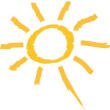 Dach-geschossFragen, bei denen die Mitschülerurteilen und reflektieren müssen Für alle Fragen gilt, dass du sie selbst zum jeweiligen Text passend formulieren musst.       Literarische TexteUrteilen:
Was denkst du zu...?
Was ist gut/schlecht an...? 
Welches Gefühl hast du bei...? 
Wie findest du...?Alternativen entwickeln:
Was wäre stattdessen möglich? Wie sieht ein anderer das aus einer anderen Perspektive?...Verknüpfung mit Bekanntem:
Hast du etwas Ähnliches gesehen, gelesen oder gehört?
Was hat das mit deinem Leben zu tun?Grundschule, Klassenstufe 3, ReligionFragen aus dem Dachgeschoss:House of Questions(work on your own): Read the text carefully, look up new words if necessary. Note down questions for each level of the house. (max. three questions for the ground floor; at least one question for the first and the second floor). Start on the ground floor, then move on to the first floor and finally finish on the second floor. (exchange in your group): Take turns; one member of the group asks one question. Somebody else answers the question. If the answer is correct, he/she (the person who has answered correctly) can lay down a token. The next member asks a question (clockwise) and so on. …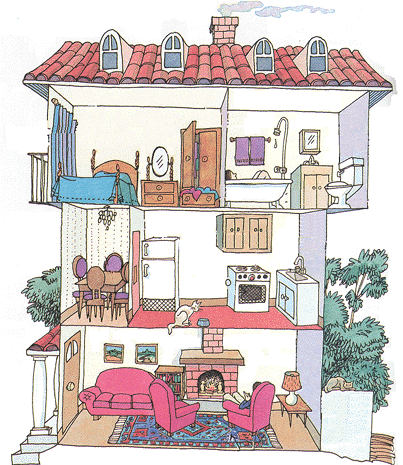 Sandra Roth (FHG, Herdecke)Das Haus der Fragen (Mathematik)Dachgeschoss:Fragen zur BeurteilungWie bist du vorgegangen (beschreibe)?Wo ist eine schwierige Stelle?Was war neu für dich?Kannst du die Aufgabe mit anderen Aufgaben aus anderenBereichen verknüpfen (Gemeinsamkeiten/Unterschiede?Erkläre den Zusammenhang zwischen … und begründe.	Usw.1. Etage		Fragen, die nur durch Nachdenken über den Text beantwortetwerden können (Analyse):Welches Themengebiet der Mathematik wird in der Aufgabe angesprochen?Wie hängen die gegebenen und die gesuchten Größen zusammen?Welche Definition oder Regel kannst du anwenden?Welche Formel wendest du an?Was fehlt dir, um die Aufgabe lösen zu können?		Usw.Erdgeschoss	Fragen, bei denen sich die Antworten aus dem Text ergeben:			Was ist gegeben? 	Was ist gesucht?			Welche Einheiten haben die Zahlen?			Müssen Einheiten umgewandelt werden?			Welche Begriffe haben zusätzlich eine mathematische Bedeutung?			Welche Begriffe kannst du dir nicht aus dem Text erschließen?			Welches Problem hindert mich, die Aufgabe zu lösen? Usw..Alternative bei vorgegebener Lösung: 	Welche Formel wurde angewandt? 	Welcher Schritt wurde ausgelassen? Usw.Das Haus der Fragen (Karikaturen)Dachgeschoss:Fragen zur BeurteilungWelche Meinung habe ich zu dem gesellschaftlichen Problem?Welcher Zusammenhang besteht zwischen Realität und Karikatur? Begründe.	Usw.Wie beurteile ich die Darstellung des Karikaturisten?1. Etage	Fragen, die nur durch Nachdenken über die Karikatur beantwortet werden können (Analyse):Welches gesellschaftliche Problem greift der Karikaturist auf?Welche Haltung hat der Karikaturist zu dem Problem?Was kann ich aus der Karikatur lernen?Welche Ursache hat dieses Problem?	Wodurch unterscheidet sich …?Wie hängen die Dinge miteinander zusammen?		usw.Erdgeschoss	Fragen zur Karikatur:			Was sehe ich?			Welche Person/en gibt es?			Was tun die/se Person/en?Was sag/t/en die/se Person/en?  			Wann und wo findet die Situation statt?			Was passiert, bevor / nachdem …?Mit welchen Mitteln wurde die Karikatur gezeichnet?1. Etage: Fragen nach Zusammenhängen, die nicht wörtlich im Text stehen und über die du nachdenken musst.Was ist die Ursache von…? Wie entsteht...?Welche Folgen hat...? Wie hängt … mit … zusammen?Vergleiche: Wodurch unterscheiden sich...? Was ist das Gemeinsame von…?Erklärungen: Was bedeutet...?Wie wird … begründet?Welches Wissen (z.B. aus dem Unterricht) kannst du mit den neuen Informationen verbinden? Woran aus dem bisherigen Unterricht erinnert dich der Text?Erdgeschoss: Fragen, bei denen die Antworten im Text zu finden sind. Die Fragen sollten sich auf Wichtiges beziehen. 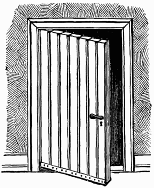 1. Etage: Fragen zu Beziehungen innerhalb des TextesMotive der Personen: Warum handelt eine Person so?Charaktere: Was sind typische Eigenschaften von einer Person?Beziehungen: Welche Beziehung haben zwei Personen?Ursachen, Wirkungen (Folgen): Was ist die Ursache von…? Welche Folgen hat...? Weshalb entsteht...?Zusammenhänge: Wie hängen zwei Geschehnisse zusammen?Vergleiche: Wodurch unterscheiden sich...? Was ist das Gemeinsame von…?Erklärungen: Was bedeutet...?Erdgeschoss: Fragen, bei denen die Antworten im Text stehen. Die Fragen sollten sich auf Wichtiges beziehen. 